Правила поведения наводоёмах в зимний период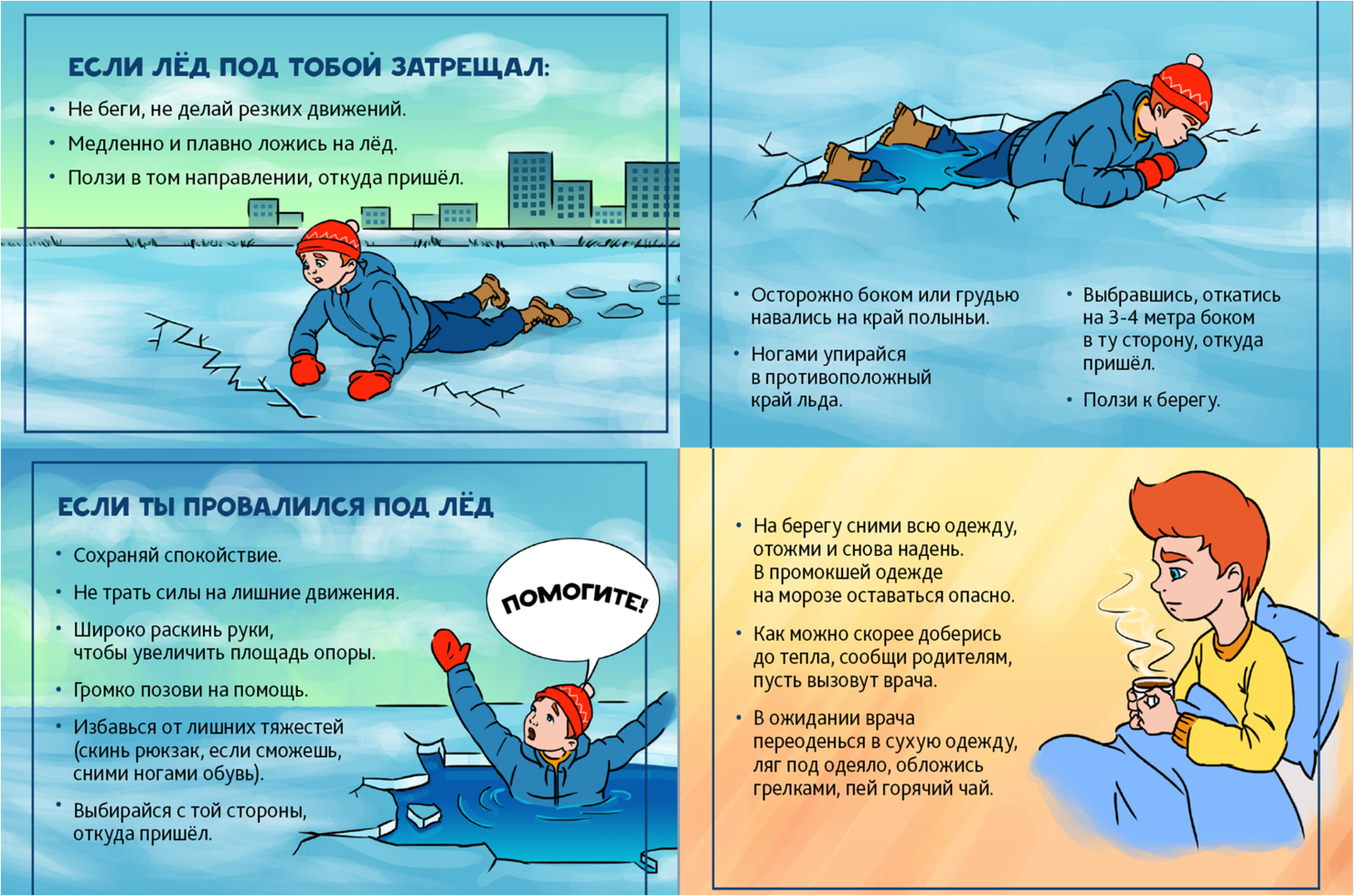 